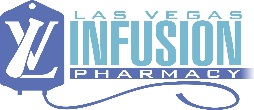 600 Whitney Ranch Drive Suite C14,15							Phone: 702-476-6996Henderson, NV 89014									Fax: 702-476-6766www.lasvegasinfusion.comHYDRATION/HYPEREMESIS REFERRAL REQUEST(referral requests maybe be filled online)Name of person supplying referral: ___________________________________	Date: ______________Contact Information: (office telephone number) _____________ (cell phone/pager): ________________Hospital/Clinic: ________________________________________ Room#: _____ Phone: _____________Discharge Date: ____________________________ Expected Start Date of Home Infusion: ___________Is patient aware of referral to Las Vegas Infusion Pharmacy?	□ Yes	□ NoDEMOGRAPHICSPatient Name: __________________________________SS #: __________ MR#: ________ Gender: _____Address: _____________________________________________________________ DOB: ____________Primary Tel Number: ______________ (Cell/Home) Secondary Tel Number: ________________(C/H/W)Primary Contact: ____________________ Relationship: ______________ Tel Number: ______________Following Physician and Telephone Number: ________________________________________________INSURANCE (please fax a copy of all insurance cards if available)Payor 1: ____________________ ID number: ____________________ Group number: ______________Policy Holder: __________________________________ Relationship to Patient: ___________________Payor 2: ____________________ ID number: ____________________ Group number: ______________Policy Holder: __________________________________ Relationship to Patient: ___________________CLINICAL INFORMATIONPrimary Diagnosis: _______________________________________ ICD-10: _______________________Secondary Diagnosis: _____________________________________ ICD-10: _______________________Height: __________	Weight: __________	Allergy: _______________________________________ORDERS:□Flush line with NS and/or Heparin per Las Vegas Infusion Pharmacy protocol□Anaphylaxis kit per Las Vegas Infusion Pharmacy protocol□Alteplase 2mg IV; leave in catheter for up to 2 hours; if still occluded, may repeat dose x1□may start peripheral IV access, rotate sites every 3-4 days or PRNHOME HEALTH AGENCY (if no agency is specified, use Las Vegas Infusion Pharmacy nursing)Agency Name: ______________________________ Tel Number: ____________ Contact: ______________________________________________________________			___________________Prescriber Signature above printed Name					Date□Ondansetron    □ 8mg IV Q8H PRN for nausea       OR □______________________________________________□Diphenhydramine ___ mg Q6H PRN for nausea    OR □______________________________________________□Metoclopramide ___mg Q6-8H PRN for nausea    OR □______________________________________________□Famotidine 20mg Q12H PRN for vomiting              OR □Ranitidine 50mg Q6-8H PRN for vomiting□Other Rx: __________________________________________________________________________________Labs□CBC with diff    baseline and once weekly□Magnesium + Phosphorous     baseline and once weeklyLabs□CMP                   baseline and once weekly□BMP                 baseline and once weekly